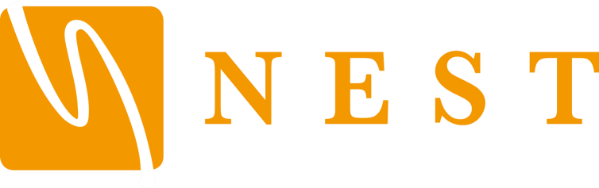 KUK SOOL WON(UK SCHOOLS)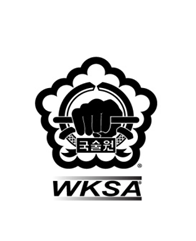 Codes of Conduct for Parents and CarersAs parents you are expected to:Positively reinforce your child and show an interest in their chosen activity.Do not place your child under pressure or push them into activities they do not want to do.Complete and return the Registration, Medical and Consent Form pertaining to your child's participation with “Name of Club, School or Event” (see parental consent).Deliver and collect your child punctually before and after sessions/matches/the event.Ensure your child has clothing and kit appropriate to the weather conditionsEnsure that proper sportswear and protective equipment are worn. Any child not in possession of the fundamental requirements will not be permitted to participate.Detail any relevant medical concerns or conditions pertaining to their child on the registration/consent form. Any changes in the state of the child's health should be reported to the coach/school/event staff prior to the activity.To inform the organiser prior to the activity starting if your child is to be collected early.Encourage your child to play by the rules and teach them that they can only do their best.Ensure that your child understands their code of conduct.Behave responsibly on the side-line; do not embarrass your child.Show appreciation and support the coach/school/event staff.Ensure your child is punctual.Be realistic and supportive.Ensure your child has appropriate showering equipment, plus adequate food and drink.Accept the official’s judgment and do not enter the field of playPromote your child’s participation in playing sport for fun.As a parents/carer you have the right to:Be assured that your child is safeguarded during their participation in sport.Be informed of problems or concerns relating to your children.Be informed if your child is injured.Have your consent sought for issue such as trips or photography.Contribute to decisions within the club.Have any concerns about any aspect of your child’s welfare listened to responded to.Any breaches of this code of conduct will be dealt with immediately by a Kuk Sool Won (UK Schools) official. Persistent concerns or breaches may result in you being asked not to attend games if your attendance is considered detrimental to the welfare of young participants.The ultimate action should a parent/guardian continue to breach the code of behaviour may be the Kuk Sool Won (UK Schools) officials regrettably asking your child to leave the session, event or club.Signature of parent/carer:Print name parent/carer:Date: